Le son « é »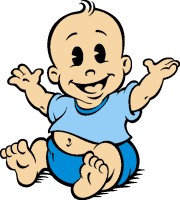 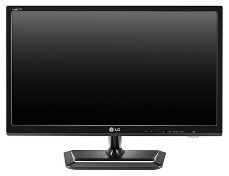 1. Écris les mots de la semaine en ordre alphabétique.  (N’inclus PAS les petits mots comme un et une.)1._________________________		6._________________________2._________________________		7._________________________3._________________________		8._________________________4._________________________		9._________________________5._________________________		10._________________________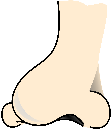 2. Qui suis-je?a) Je suis la saison qui vient après le printemps. ____________________b) Je suis la partie de ton visage que tu utilises pour sentir. ___________________c) Je suis ce que tu fais quand tu as faim. ______________________d) Je suis ce que beaucoup de personnes aiment faire avec la musique.____________________e) Je suis ce qui arrive à un ballon touché par une aiguille.___________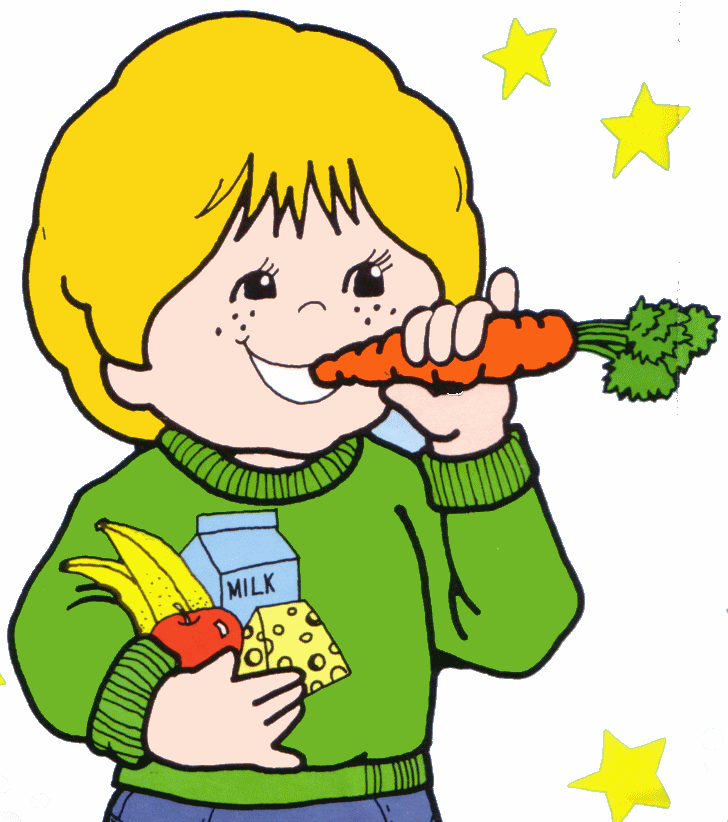 3. Complète les phrases avec le mot manquant.a) Spencer regarde Bob l’Éponge à la _____________________.b) _______ tout fini mon travail.c) Ma maman a eu un petit ______________ et j’ai maintenant une nouvelle petite soeur.d) Danielle va __________ Hayley Hebert après l’école.e) Avery aime ______________ dans son cahier d’histoires.